 APOTHEKE SOP-VORLAGE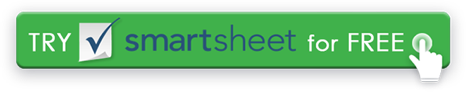 ÜBERPRÜFUNGSVERFAHRENListen Sie auf, wie oft die SOP überprüft und aktualisiert werden soll und wer dafür verantwortlich ist.  ZWECKGeben Sie an, was mit der SOP erreicht werden soll.UMFANGWelche Arbeitsbereiche werden in der SOP abgedeckt?  VERFAHRENBeschreiben Sie Schritt für Schritt, wie Aufgaben ausgeführt werden. VERANTWORTUNGGeben Sie klare Verantwortlichkeiten an.  Bewerten Sie die Kompetenz und das Qualifikationsniveau jedes verantwortlichen Mitarbeiters, um sicherzustellen, dass Aufgaben erfolgreich ausgeführt werden können. BEKANNTE RISIKENBeschreiben Sie alle Verfahren mit höherem Risiko als üblich.  Dies wird das Personal warnen, ausreichend aufmerksam zu sein. UNTERSCHRIFTEN DES PERSONALSHolen Sie Unterschriften von jedem Mitarbeiter ein, um zu bestätigen, dass er die ihm zugewiesenen Verantwortlichkeiten gelesen, verstanden und akzeptiert hat.  VERSIONSGESCHICHTEVERSIONSGESCHICHTEVERSIONSGESCHICHTEVERSIONSGESCHICHTEVERSIONSGESCHICHTEVERSIONGENEHMIGT VONREVISIONSDATUMBESCHREIBUNG DER ÄNDERUNGVERFASSERPROZESSNAMEAUFGABEVERANTWORTLICHERNAME DES MITARBEITERSUNTERSCHRIFTDATUMNAME DES MANAGERSUNTERSCHRIFTDATUMVERZICHTSERKLÄRUNGAlle Artikel, Vorlagen oder Informationen, die von Smartsheet auf der Website bereitgestellt werden, sind nur als Referenz. Obwohl wir uns bemühen, die Informationen auf dem neuesten Stand und korrekt zu halten, machen wir keine Zusicherungen oder Garantien jeglicher Art, weder ausdrücklich noch stillschweigend, hinsichtlich der Vollständigkeit, Genauigkeit, Zuverlässigkeit, Eignung oder Verfügbarkeit in Bezug auf die Website oder die auf der Website enthaltenen Informationen, Artikel, Vorlagen oder zugehörigen Grafiken. Jegliches Vertrauen, das Sie auf solche Informationen setzen, erfolgt daher ausschließlich auf Ihr eigenes Risiko.